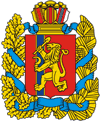 ЗАКОНОДАТЕЛЬНОЕ СОБРАНИЕ КРАСНОЯРСКОГО КРАЯ
Закон Красноярского краяОБ УПОЛНОМОЧЕННОМ ПО ПРАВАМ ЧЕЛОВЕКА В КРАСНОЯРСКОМ КРАЕНастоящий Закон определяет правовой статус, порядок назначения на должность и освобождения от должности Уполномоченного по правам человека в Красноярском крае, его компетенцию, организационные формы и условия его деятельности.Глава I. ОБЩИЕ ПОЛОЖЕНИЯСтатья 1. Учреждение должности Уполномоченного по правам человека в Красноярском крае1. Должность Уполномоченного по правам человека в Красноярском крае (далее - Уполномоченный) учреждается в соответствии с Федеральным конституционным законом от 26 февраля 1997 года N 1-ФКЗ "Об Уполномоченном по правам человека в Российской Федерации" и Уставом Красноярского края в целях обеспечения гарантий государственной защиты прав и свобод человека и гражданина, их соблюдения и уважения государственными органами, органами местного самоуправления и должностными лицами.
2. Деятельность Уполномоченного дополняет существующие средства защиты прав и свобод человека и гражданина, не отменяет и не влечет пересмотра компетенции государственных органов, обеспечивающих защиту и восстановление нарушенных прав и свобод.Статья 2. Статус и правовая основа деятельности Уполномоченного1. Уполномоченный замещает государственную должность Красноярского края.
2. Уполномоченный при осуществлении своих полномочий независим и неподотчетен каким-либо государственным органам, органам местного самоуправления и их должностным лицам.
3. Уполномоченный в своей деятельности руководствуется общепризнанными принципами и нормами международного права, Конституцией Российской Федерации, федеральным законодательством, Уставом Красноярского края, настоящим Законом и иными нормативными правовыми актами Красноярского края.Глава II. ПОРЯДОК НАЗНАЧЕНИЯ НА ДОЛЖНОСТЬ И ОСВОБОЖДЕНИЯ ОТ ДОЛЖНОСТИ УПОЛНОМОЧЕННОГОСтатья 3. Требования, предъявляемые к кандидату на должность УполномоченногоНа должность Уполномоченного назначается лицо, являющееся гражданином Российской Федерации, не моложе 30 лет, имеющее высшее образование, а также познания в области прав и свобод человека и гражданина, опыт их защиты.Статья 4. Порядок внесения предложений о кандидатах на должность Уполномоченного1. Предложения о кандидатах на должность Уполномоченного могут вноситься в Законодательное Собрание Красноярского края (далее - Законодательное Собрание) Губернатором Красноярского края, депутатами Законодательного Собрания, депутатскими объединениями (фракциями и депутатскими группами) в Законодательном Собрании, депутатами Государственной Думы Федерального Собрания Российской Федерации, избранными от Красноярского края, представительными органами муниципальных образований Красноярского края, Советом Гражданской ассамблеи Красноярского края, общественными объединениями (кроме политических партий), зарегистрированными и действующими на территории Красноярского края, уставной целью деятельности которых является защита прав и свобод человека и гражданина.
2. Предложения о кандидатах на должность Уполномоченного вносятся в Законодательное Собрание в течение месяца до окончания срока полномочий предыдущего Уполномоченного.
3. Список кандидатов на должность Уполномоченного публикуется в печати не позднее чем за 7 дней до дня рассмотрения вопроса о назначении Уполномоченного Законодательным Собранием.Статья 5. Назначение на должность Уполномоченного1. Уполномоченный назначается на должность Законодательным Собранием. Постановление Законодательного Собрания о назначении на должность Уполномоченного принимается на его заседании большинством голосов от числа избранных депутатов тайным голосованием.
2. В бюллетень для тайного голосования вносятся все предложенные кандидатуры при отсутствии заявлений о самоотводе.
3. До проведения голосования на заседании Законодательного Собрания кандидатам на должность Уполномоченного предоставляется возможность для выступления.
4. При выдвижении более двух кандидатов голосование может быть проведено в два тура по решению Законодательного Собрания. При этом в первом туре голосования может допускаться голосование каждым депутатом за любого (любых) кандидата с подсчетом голосов, поданных за каждого. Второй тур голосования проводится по двум кандидатам, получившим наибольшее число голосов, поданных в первом туре.
5. Если при окончательном голосовании ни одна кандидатура не набрала требуемого по настоящему Закону числа голосов, все они считаются отклоненными.
6. Повторное рассмотрение вопроса о назначении Уполномоченного осуществляется по правилам, установленным настоящим Законом. При этом допускается внесение ранее отклоненных кандидатур.
7. Постановление о назначении Уполномоченного вместе с биографическими сведениями об Уполномоченном подлежит обязательному опубликованию в средствах массовой информации.Статья 6. Вступление в должность Уполномоченного1. При вступлении в должность Уполномоченный приносит присягу следующего содержания: "Клянусь защищать права и свободы человека и гражданина, добросовестно исполнять свои обязанности, руководствуясь Конституцией Российской Федерации, федеральным законодательством, Уставом Красноярского края, законодательством Красноярского края, справедливостью и голосом совести".
2. Присяга приносится на заседании Законодательного Собрания непосредственно после назначения Уполномоченного на должность.Статья 7. Срок полномочий Уполномоченного1. Уполномоченный назначается на должность сроком на пять лет, считая с момента принесения присяги. Его полномочия прекращаются с момента принесения присяги вновь назначенным Уполномоченным, за исключением случаев, указанных в статье 9 настоящего Закона.
2. Истечение срока полномочий Законодательного Собрания или прекращение полномочий Законодательного Собрания не влекут прекращения полномочий Уполномоченного.
3. Одно и то же лицо не может быть назначено на должность Уполномоченного более чем на два срока подряд.Статья 8. Ограничения, связанные с деятельностью Уполномоченного1. Уполномоченный не может быть депутатом Государственной Думы Федерального Собрания Российской Федерации, членом Совета Федерации Федерального Собрания Российской Федерации, судьей, замещать иные государственные должности Российской Федерации, государственные должности федеральной государственной службы, быть депутатом Законодательного Собрания Красноярского края, замещать иные государственные должности Красноярского края или других субъектов Российской Федерации, государственные должности государственной службы Красноярского края или других субъектов Российской Федерации, выборные муниципальные должности и муниципальные должности муниципальной службы, а также быть депутатом представительных органов государственной власти других субъектов Российской Федерации, депутатом представительных органов местного самоуправления, если иное не предусмотрено федеральным законом.
2. Уполномоченный не вправе заниматься предпринимательской или другой оплачиваемой деятельностью, кроме преподавательской, научной и иной творческой деятельности, если иное не предусмотрено законодательством Российской Федерации. При этом преподавательская, научная и иная творческая деятельность не может финансироваться исключительно за счет средств иностранных государств, международных и иностранных организаций, иностранных граждан и лиц без гражданства, если иное не предусмотрено международным договором или законодательством Российской Федерации.
3. Уполномоченный не вправе быть членом политической партии или иного общественного объединения, преследующего политические цели.
4. Уполномоченный обязан прекратить деятельность, несовместимую с его статусом, не позднее 14 дней со дня вступления в должность.Статья 9. Досрочное освобождение от должности Уполномоченного1. Уполномоченный досрочно освобождается от должности в случаях:
а) письменного заявления Уполномоченного о сложении своих полномочий;
б) признания гражданина, являющегося Уполномоченным, ограниченно дееспособным или недееспособным решением суда, вступившим в законную силу;
в) вступления в законную силу обвинительного приговора суда в отношении лица, являющегося Уполномоченным;
г) утраты Уполномоченным гражданства Российской Федерации, приобретения им гражданства иностранного государства либо получения им вида на жительство или иного документа, подтверждающего право на постоянное проживание гражданина Российской Федерации на территории иностранного государства;
д) нарушения Уполномоченным ограничений, предусмотренных статьей 8 настоящего Закона;
е) признания судом гражданина, являющегося Уполномоченным, безвестно отсутствующим или объявления умершим;
ж) смерти Уполномоченного.
2. Законодательное Собрание принимает решение о досрочном освобождении от должности Уполномоченного по основаниям, указанным в пункте 1 настоящей статьи, на ближайшей сессии Законодательного Собрания большинством голосов от числа избранных депутатов.
3. Решение о досрочном освобождении от должности Уполномоченного оформляется соответствующим постановлением.
4. В случае досрочного освобождения от должности Уполномоченного новый Уполномоченный должен быть назначен Законодательным Собранием в течение двух месяцев со дня досрочного освобождения от должности предыдущего Уполномоченного в порядке, установленном статьями 4 - 7 настоящего Закона.Статья 10. Удостоверение Уполномоченного1. Уполномоченный имеет удостоверение, являющееся документом, подтверждающим его полномочия, которым он пользуется в течение срока своих полномочий.
2. Удостоверение Уполномоченного является документом, дающим право беспрепятственно посещать на территории края при осуществлении своих полномочий органы государственной власти края, иные государственные органы края, органы местного самоуправления, краевые государственные и муниципальные предприятия и учреждения.
3. Положение об удостоверении Уполномоченного утверждается постановлением Законодательного Собрания.Глава III. ДЕЯТЕЛЬНОСТЬ УПОЛНОМОЧЕННОГОСтатья 11. Компетенция Уполномоченного1. Уполномоченный рассматривает жалобы граждан Российской Федерации, иностранных граждан и лиц без гражданства (далее - заявители), по мнению которых на территории Красноярского края нарушены или нарушаются их права и свободы.
2. Уполномоченный рассматривает жалобы на решения или действия (бездействие) государственных органов, органов местного самоуправления, должностных лиц, государственных служащих, в результате которых были нарушены права заявителя, если ранее заявитель обжаловал эти решения или действия (бездействие) в вышестоящий орган по отношению к органу или лицу, нарушившему права заявителя, а также в соответствующий компетентный орган, но не согласен с результатами, принятыми по его жалобе.
3. Уполномоченный не рассматривает жалобы на решения федеральных государственных органов, должностных лиц и государственных служащих, осуществляющих свою деятельность за пределами Красноярского края.
4. Уполномоченный оказывает содействие заявителям, чьи права нарушены за пределами Красноярского края, путем обращения к компетентным государственным органам на соответствующей территории.
5. Уполномоченный рассматривает обращения, содержащие предложения по совершенствованию законодательства о правах и свободах человека, и включает их в ежегодные и специальные доклады о своей деятельности в Законодательное Собрание, Губернатору края.
6. Уполномоченный содействует правовому просвещению и разъяснению гражданам их прав и свобод, форм и методов их защиты.
7. Уполномоченный участвует в развитии межрегионального и международного сотрудничества в сфере защиты прав и свобод человека и гражданина.Статья 12. Правовая основа рассмотрения жалоб УполномоченнымПоступившая жалоба рассматривается Уполномоченным в соответствии с федеральным законодательством о порядке рассмотрения обращений граждан Российской Федерации.Статья 13. Действия Уполномоченного по рассмотрению жалобы1. Приступив к рассмотрению жалобы, Уполномоченный вправе обратиться к компетентным государственным органам или должностным лицам за содействием в проведении проверки обстоятельств, подлежащих выяснению.
2. Проверка не может быть поручена государственному органу, органу местного самоуправления или должностному лицу, решения или действия (бездействие) которых обжалуются.
3. При проведении проверки по жалобе Уполномоченный вправе:
а) беспрепятственно посещать государственные органы края, органы местного самоуправления, присутствовать на заседаниях их коллегиальных органов, а также по согласованию с руководителями федеральных органов государственной власти и учреждений, расположенных на территории края, посещать указанные органы и учреждения, получать информацию от них;
б) запрашивать и получать от государственных органов, органов местного самоуправления и у должностных лиц и государственных служащих сведения, документы и материалы, необходимые для рассмотрения жалобы;
в) получать объяснения должностных лиц и государственных служащих края, за исключением случаев, установленных федеральным законодательством, по вопросам, подлежащим выяснению в ходе рассмотрения жалобы;
г) проводить самостоятельно или совместно с компетентными государственными органами, должностными лицами и государственными служащими проверку деятельности государственных органов края, органов местного самоуправления и должностных лиц;
д) поручать компетентным государственным учреждениям проведение экспертных исследований и подготовку заключений по вопросам, подлежащим выяснению в ходе рассмотрения жалобы.
4. При рассмотрении жалобы Уполномоченный обязан предоставить государственному органу, органу местного самоуправления или должностному лицу, чьи решения или действия (бездействие) обжалуются, возможность дать свои объяснения по любым вопросам, подлежащим выяснению в процессе проверки, а также мотивировать свою позицию в целом.
5. По вопросам своей деятельности Уполномоченный пользуется правом безотлагательного приема руководителями и другими должностными лицами органов государственной власти края, органов местного самоуправления.
6. До вынесения окончательного решения материалы, полученные при рассмотрении жалобы, разглашению не подлежат.
7. Уполномоченный не вправе разглашать сведения, содержащиеся в жалобе, а также сведения о частной жизни заявителя и других лиц без их письменного согласия.Статья 14. Оказание содействия Уполномоченному1. Должностные лица органов государственной власти края, органов местного самоуправления обязаны бесплатно и беспрепятственно представлять Уполномоченному запрашиваемые материалы и документы, иную информацию, необходимую для осуществления его полномочий.
2. Запрашиваемые документы, материалы и иная информация должны быть направлены Уполномоченному в течение 15 дней со дня получения запроса, за исключением документов и материалов, в которых содержатся сведения, составляющие государственную или иную охраняемую федеральным законом тайну, и для которых установлен особый порядок представления.Статья 15. Действия Уполномоченного по результатам рассмотрения жалобы1. О результатах рассмотрения жалобы Уполномоченный обязан известить заявителя.
2. В случае установления факта нарушения прав заявителя Уполномоченный обязан принять меры в пределах его компетенции, определенной настоящим Законом.
3. По результатам рассмотрения жалобы Уполномоченный вправе:
а) обратиться в компетентные государственные органы с ходатайством о возбуждении дисциплинарного или административного производства либо уголовного дела в отношении должностного лица, в решениях или действиях (бездействии) которого усматриваются нарушения прав и свобод человека и гражданина;
б) обратиться в прокуратуру с ходатайством о проверке вступившего в законную силу решения, приговора суда, определения или постановления суда либо постановления судьи, прокурора;
в) изложить свои доводы должностному лицу, которое вправе вносить протесты на состоявшиеся решения.
4. При наличии информации о массовых или грубых нарушениях прав и свобод человека и гражданина либо в случаях, имеющих особое общественное значение или связанных с необходимостью защиты интересов лиц, не способных самостоятельно использовать правовые средства защиты, Уполномоченный вправе принять по собственной инициативе соответствующие меры в пределах своей компетенции.Статья 16. Заключение Уполномоченного по результатам рассмотрения жалобы1. Уполномоченный направляет государственному органу, органу местного самоуправления или должностному лицу, в решениях или действиях (бездействии) которых он усматривает нарушение прав и свобод человека и гражданина, свое заключение, а также может направить рекомендации относительно возможных и необходимых мер восстановления указанных прав и свобод.
2. Государственный орган края, орган местного самоуправления или должностное лицо, получившие заключение Уполномоченного, содержащее его рекомендации, обязаны в месячный срок рассмотреть их и о принятых мерах в письменной форме сообщить Уполномоченному.
3. Уполномоченный вправе опубликовать принятое им заключение.
4. Периодическое печатное издание, одним из учредителей (соучредителей) которого являются государственные органы края, органы местного самоуправления, государственные предприятия, учреждения и организации либо которое финансируется полностью или частично за счет средств бюджета Красноярского края, не вправе отказать в публикации заключений и иных документов Уполномоченного, если обязательное опубликование документов Уполномоченного предусмотрено уставом редакции.Статья 17. Действия Уполномоченного по результатам анализа информацииПо результатам анализа информации о нарушении прав и свобод человека и гражданина, обобщения итогов рассмотрения жалоб и обращений Уполномоченный вправе:
а) направлять государственным органам, органам местного самоуправления и должностным лицам свои замечания и предложения общего характера, относящиеся к обеспечению прав и свобод человека и гражданина, совершенствованию административных процедур;
б) обращаться к субъектам права законодательной инициативы с предложениями об изменении и дополнении федерального и краевого законодательства, если Уполномоченный полагает, что решения или действия (бездействие) государственных органов, органов местного самоуправления или должностных лиц, нарушающие права и свободы человека и гражданина, совершаются на основании и во исполнение федерального и краевого законодательства, либо в случае, если федеральное и краевое законодательство противоречит общепризнанным принципам и нормам международного права.Статья 18. Доклады Уполномоченного1. По окончании календарного года Уполномоченный направляет доклад о соблюдении прав и свобод человека и гражданина на территории края в Законодательное Собрание, Губернатору Красноярского края, краевой суд и прокурору Красноярского края.
2. В случае грубого или массового нарушения прав и свобод человека и гражданина Уполномоченный вправе выступить с докладом на очередном заседании Законодательного Собрания.
3. По отдельным вопросам соблюдения прав и свобод человека и гражданина в Российской Федерации Уполномоченный может направлять в Законодательное Собрание и Губернатору края специальные доклады.
4. Уполномоченный вправе обратиться в Законодательное Собрание с предложением о создании временной комиссии по расследованию фактов нарушения прав и свобод человека и гражданина и проведении публичных слушаний, а также непосредственно либо через своего представителя участвовать в работе указанной комиссии и проводимых слушаниях.
5. Ежегодные доклады Уполномоченного подлежат обязательному официальному опубликованию. Доклад Уполномоченного публикуется в "Ведомостях высших органов государственной власти Красноярского края".Статья 19. Ответственность за воспрепятствование законной деятельности УполномоченногоВмешательство в деятельность Уполномоченного с целью повлиять на его решения, неисполнение должностными лицами законных требований Уполномоченного, а равно неисполнение должностными лицами обязанностей, установленных настоящим Законом, воспрепятствование деятельности Уполномоченного в иной форме влечет ответственность, установленную Законом края "Об административных правонарушениях".Глава IV. СТАТУС И ОСНОВЫ ДЕЯТЕЛЬНОСТИ УПОЛНОМОЧЕННОГО ПО ПРАВАМ РЕБЕНКА В КРАСНОЯРСКОМ КРАЕ, УПОЛНОМОЧЕННОГО ПО ПРАВАМ КОРЕННЫХ МАЛОЧИСЛЕННЫХ НАРОДОВ В КРАСНОЯРСКОМ КРАЕСтатья 20. Статус Уполномоченного по правам ребенка в Красноярском крае, Уполномоченного по правам коренных малочисленных народов в Красноярском крае1. Уполномоченный по правам ребенка и Уполномоченный по правам коренных малочисленных народов назначаются на должность Уполномоченным с согласия Законодательного Собрания сроком на 5 лет.
Уполномоченный по правам ребенка и Уполномоченный по правам коренных малочисленных народов досрочно освобождаются от должности Уполномоченным с согласия Законодательного Собрания края.
2. Уполномоченный по правам ребенка и Уполномоченный по правам коренных малочисленных народов являются заместителями Уполномоченного.
3. Кандидатуры представляются на согласование в Законодательное Собрание Уполномоченным. Кандидатуры считаются согласованными, если за них проголосовало более половины от числа избранных депутатов.
4. В случае отсутствия Уполномоченного или невозможности выполнения им своих обязанностей обязанности Уполномоченного временно исполняет один из его заместителей, определенных для этих целей Уполномоченным. Если такое лицо Уполномоченным не определено, то обязанности Уполномоченного временно исполняет один из его заместителей, старейший по возрасту.Статья 21. Компетенция Уполномоченного по правам ребенка1. Должность Уполномоченного по правам ребенка учреждается в целях государственной защиты прав ребенка, их соблюдения органами государственной власти, органами местного самоуправления и должностными лицами.
2. Уполномоченным по правам ребенка может быть назначен гражданин Российской Федерации, имеющий высшее педагогическое или юридическое образование и опыт работы с детьми либо опыт правозащитной деятельности.
3. Уполномоченный по правам ребенка:
а) участвует в рассмотрении жалоб и иных обращений на решения или действия (бездействие) государственных органов, органов местного самоуправления, должностных лиц, приведшие к нарушению прав детей, и в пределах установленной компетенции принимает по ним соответствующие решения согласно действующему законодательству;
б) при проведении проверок по вопросам нарушения прав и законных интересов детей вправе беспрепятственно посещать государственные органы края и органы местного самоуправления, а также посещать и обследовать условия содержания детей в образовательных учреждениях; специальных учебно-воспитательных учреждениях открытого и закрытого типа органов управления образования; учреждениях здравоохранения, оказывающих медицинскую помощь детям; социальных приютах для детей, оказавшихся в трудной жизненной ситуации; центрах помощи детям, оставшимся без попечения родителей; центрах временного содержания для несовершеннолетних правонарушителей органов внутренних дел и других специализированных учреждениях, находящихся на территории края;
в) вносит в Законодательное Собрание, Совет администрации края предложения по разработке концепции семейной политики, защиты прав и законных интересов детей, поддержки детства и краевых целевых программ защиты прав детей;
г) участвует в разработке социальных стандартов на территории края;
д) выступает по доверенности в суде в защиту прав и законных интересов детей;
е) обращается к субъектам права законодательной инициативы с предложениями о рассмотрении проектов нормативных правовых актов края либо о внесении изменений в действующие акты, затрагивающие права детей;
ж) ежегодно представляет в Законодательное Собрание специальный доклад по соблюдению прав и законных интересов детей;
з) ведет мониторинг соблюдения конституционных прав детей и семьи на территории края, а также печатной, аудио- и видеопродукции с целью установления обстоятельств, пагубно влияющих на нравственное и духовное здоровье детей.Статья 22. Компетенция Уполномоченного по правам коренных малочисленных народов1. Должность Уполномоченного по правам коренных малочисленных народов учреждается в целях государственной защиты прав коренных малочисленных народов, проживающих на территории края, их соблюдения органами государственной власти края, органами местного самоуправления и должностными лицами.
2. Уполномоченным по правам коренных малочисленных народов может быть назначен гражданин Российской Федерации, имеющий высшее образование, обладающий знаниями законодательства, регулирующего вопросы обеспечения социально-экономических, этнических и иных прав этой категории граждан, а также имеющий опыт работы в местах компактного проживания коренных малочисленных народов.
3. Уполномоченный по правам коренных малочисленных народов:
а) участвует в рассмотрении жалоб и иных обращений на решения или действия (бездействие) государственных органов, органов местного самоуправления, должностных лиц, вследствие которых были нарушены права граждан из числа коренных малочисленных народов или в целом коренных малочисленных народов, в пределах установленной компетенции принимает по ним соответствующие решения согласно действующему законодательству;
б) при проведении проверок вправе самостоятельно или в составе комиссии беспрепятственно посещать государственные органы края и органы местного самоуправления, знакомиться с условиями проживания и быта коренных малочисленных народов или отдельных их представителей;
в) ведет мониторинг выполнения федерального и краевого законодательства в отношении коренных малочисленных народов на территории края и анализ соблюдения их прав и социальных гарантий, условий проживания и культурно-национального развития;
г) обращается к субъектам права законодательной инициативы с предложениями о рассмотрении проектов нормативных правовых актов края либо о внесении изменений в действующие акты, затрагивающие права коренных малочисленных народов;
д) вносит в Законодательное Собрание, Совет администрации края предложения по разработке концепции национальной и этнической политики, выработке мер, направленных на обеспечение прав и законных интересов коренных малочисленных народов, краевых целевых программ по улучшению условий их проживания и быта, развитию образования и национальной культуры;
е) вправе посещать и участвовать в работе совещаний и коллегий, проводимых органами государственной власти края и местного самоуправления, правоохранительными органами при рассмотрении вопросов, затрагивающих интересы коренных малочисленных народов;
ж) выступает по доверенности в суде в защиту прав представителей коренных малочисленных народов;
з) в своей работе взаимодействует с созданными на территории края ассоциациями, общественной палатой коренных малочисленных народов и иными общественными организациями, осуществляющими свою деятельность в сфере защиты прав коренных малочисленных народов;
и) ежегодно представляет в Законодательное Собрание специальный доклад по соблюдению прав коренных малочисленных народов на территории края.Глава V. ГАРАНТИИ И ОБЕСПЕЧЕНИЕ ДЕЯТЕЛЬНОСТИ УПОЛНОМОЧЕННОГОСтатья 23. Аппарат Уполномоченного1. Для обеспечения деятельности Уполномоченного создается рабочий аппарат.
2. Рабочий аппарат Уполномоченного осуществляет юридическое, организационное, научно-аналитическое, информационно-справочное и иное обеспечение деятельности Уполномоченного.
3. Уполномоченный и его рабочий аппарат являются государственным органом с правом юридического лица, имеющим расчетный и иные счета, печать и бланки со своим наименованием и изображением официальной символики.
4. Уполномоченный утверждает структуру рабочего аппарата, положение о нем и непосредственно руководит его работой.
5. В пределах сметы расходов Уполномоченный устанавливает численность и штатное расписание своего рабочего аппарата.
6. По вопросам, связанным с руководством рабочим аппаратом, Уполномоченный издает приказы и распоряжения.Статья 24. Финансовое обеспечение деятельности Уполномоченного, его заместителей и аппарата Уполномоченного1. Финансирование деятельности Уполномоченного, его заместителей и рабочего аппарата осуществляется из средств краевого бюджета.
2. В краевом бюджете ежегодно предусматриваются отдельной строкой средства, необходимые для обеспечения деятельности Уполномоченного, его заместителей и рабочего аппарата.
3. Уполномоченный самостоятельно разрабатывает и исполняет свою смету расходов.
4. Финансовая отчетность представляется Уполномоченным в порядке, установленном федеральным и краевым законодательством.
5. Имущество, необходимое Уполномоченному, его заместителям и рабочему аппарату для осуществления их деятельности, находится в их оперативном управлении и является краевой государственной собственностью. Уполномоченный, его заместители обеспечиваются документами, принятыми Законодательным Собранием, документами, информационными и справочными материалами, официально распространяемыми исполнительными органами государственной власти Красноярского края, а также иными информационными и справочными материалами.Статья 25. Государственные гарантии деятельности УполномоченногоГарантии деятельности Уполномоченного, его заместителей, связанные с оплатой труда, медицинским, социальным и иным обеспечением и обслуживанием, предоставляются в соответствии с Законом края "О государственных должностях Красноярского края".Статья 26. Экспертный и общественный советы по вопросам защиты прав и свобод человека и гражданина при УполномоченномПри Уполномоченном в целях оказания консультативной помощи могут создаваться экспертный и общественный советы, иные коллегиальные органы по вопросам защиты прав и свобод человека и гражданина, действующие на основании соответствующих положений, утвержденных Уполномоченным по правам человека.Статья 27. Представители Уполномоченного1. Уполномоченный вправе назначать своих представителей в городах и районах края, работающих на общественных началах, для содействия в разъяснении порядка приема жалоб и обращений, компетенции Уполномоченного, выполнения организационно-технических поручений.
2. Кандидатуры таких представителей могут назначаться Уполномоченным с учетом мнения представительных органов муниципальных образований.
3. Положение о представителях утверждается Уполномоченным.Статья 28. Взаимодействие Уполномоченного с федеральными органами государственной власти, расположенными на территории края, по вопросам защиты прав и свобод гражданУполномоченный вправе заключать соглашения с федеральными органами государственной власти, расположенными на территории края, о сотрудничестве и взаимодействии по вопросам обеспечения защиты прав и свобод граждан на территории края.Глава VI. ЗАКЛЮЧИТЕЛЬНЫЕ И ПЕРЕХОДНЫЕ ПОЛОЖЕНИЯСтатья 29. Вступление в силу настоящего Закона1. Настоящий Закон вступает в силу по истечении 10 дней со дня его официального опубликования в газете "Краевой вестник" - приложении к газете "Вечерний Красноярск".
2. Предложения о кандидатах на должность первого Уполномоченного по правам человека в новом субъекте Российской Федерации - Красноярском крае вносятся в Законодательное Собрание края в течение месяца со дня вступления в силу настоящего Закона; кандидатуры Уполномоченного по правам ребенка, Уполномоченного по правам коренных малочисленных народов представляются на согласование в Законодательное Собрание края первым Уполномоченным в течение месяца со дня его вступления в должность.
3. Со дня вступления в силу настоящего Закона признать утратившими силу:
1) Закон края от 21 октября 1997 года N 15-585 "Об Уполномоченном по правам человека в Красноярском крае" (Красноярский рабочий, 1997, 13 ноября);
2) Закон края от 2 ноября 2000 года N 12-974 "О внесении дополнений и изменений в Закон края "Об Уполномоченном по правам человека в Красноярском крае" (Красноярский рабочий, 2000, 5 декабря);
3) Закон края от 2 ноября 2001 года N 16-1560 "О внесении дополнений в Закон Красноярского края "Об Уполномоченном по правам человека в Красноярском крае" (Красноярский рабочий, 2001, 30 ноября);
4) Закон края от 21 июня 2002 года N 3-331 "О внесении дополнения в Закон Красноярского края "Об Уполномоченном по правам человека в Красноярском крае" (Красноярский рабочий, 2002, 6 июля);
5) Закон края от 5 июня 2003 года N 6-1124 "О внесении изменений и дополнений в Закон Красноярского края "Об Уполномоченном по правам человека в Красноярском крае" (Красноярский рабочий, 2003, 15 июля);
6) Закон края от 14 апреля 2005 года N 14-3269 "О внесении изменений в Закон края "Об Уполномоченном по правам человека в Красноярском крае" (Красноярский рабочий, 2005, 28 апреля);
7) Закон края от 23 мая 2006 года N 18-4727 "О внесении изменений в статью 18 Закона края "Об Уполномоченном по правам человека в Красноярском крае" (Ведомости высших органов государственной власти Красноярского края, 13 июня 2006 года, N 21 (114);
8) Закон края от 26 октября 2006 года N 20-5296 "О внесении изменений в Закон края "Об Уполномоченном по правам человека в Красноярском крае" (Ведомости высших органов государственной власти Красноярского края, 7 ноября 2006 года, N 45 (138);
9) Закон края от 25 января 2007 года N 21-5710 "О внесении изменений в Закон края "Об Уполномоченном по правам человека в Красноярском крае" (Краевой вестник - приложение к газете "Вечерний Красноярск", 2007, 30 января).Губернатор
Красноярского края
А.Г.ХЛОПОНИНподписан 06.11.200725.10.2007г.№ 3-626